Задание выполнить к 16.04Предыдущие пришлите на мою электронку. Главное штудируйте вопросы к госам!!!Тема: Мышление   – это высший познавательный процесс, порождение нового знания, обобщенное и опосредованное отражение человеком действительности в ее существенных связях и отношениях. Суть данного познавательного психического процесса заключается в порождении нового знания на основе преобразования человеком действительности. Это наиболее сложный познавательный процесс, высшая форма отражения действительности (рис. 12).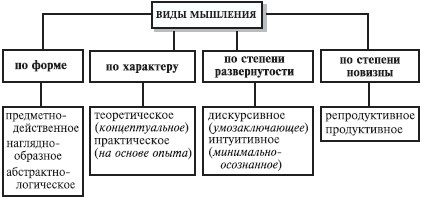 Рис. 12.  Классификация видов мышленияПредметно-действенное  мышление осуществляется во время действий с предметами при непосредственном восприятии предмета в реальности.Наглядно-образное  мышление происходит при представлении предметных образов.Абстрактно-логическое  мышление является результатом логических операций с понятиями. Мышление носит мотивированный  и целенаправленный характер,  все операции мыслительного процесса вызваны потребностями, мотивами, интересами личности, ее целями и задачами.♦ Мышление всегда индивидуально.  Оно дает возможность понять закономерности материального мира, причинно-следственные связи в природе и общественной жизни.♦ Источником мыслительной деятельности является практика. ♦ Физиологическую основу мышления составляет рефлекторная деятельность мозга. ♦ Исключительно важная особенность мышления – это неразрывная связь с речью.  Мы всегда думаем словами, даже если не произносим их вслух.Активные исследования мышления ведутся с XVII в. Первоначально мышление фактически отождествлялось с логикой. Все теории мышления можно разделить на две группы: первые основаны на гипотезе о наличии у человека врожденных интеллектуальных способностей, не изменяющихся с течением жизни, вторые – на представлении о том, что умственные способности формируются и развиваются под влиянием жизненного опыта.К основным мыслительным операциям  относятся:анализ  – мысленное разделение целостной структуры объекта отражения на составляющие элементы;синтез  – воссоединение отдельных элементов в целостную структуру;сравнение  – установление отношений сходства и различия;обобщение  – выделение общих признаков на основе объединения сущностных свойств или сходства;абстрагирование  – выделение какой-либо стороны явления, которая в действительности как самостоятельная не существует;конкретизация  – отвлечение от общих признаков и выделение, подчеркивание частного, единичного;систематизация  (или классификация)  – мысленное распределение предметов или явлений по определенным группам, подгруппам.Кроме перечисленных выше видов и операций существуют процессы мышления: суждение  – высказывание, содержащее конкретную мысль;умозаключение  – ряд логически связанных высказываний, приводящих к новому знанию;определение понятий  – система суждений о некотором классе предметов или явлений, выделяющая их наиболее общие признаки;индукция  – вывод частного суждения из общего;дедукция  – вывод общего суждения из частных.Основные качественные характеристики мышления  таковы: самостоятельность, инициативность, глубина, ширина, быстрота, оригинальность, критичность и др.Тест «Исключение лишнего понятия»Цель: оценка логического мышления Инструкция: даётся ряд из пяти слов. Четыре из них по значению можно объединить в одну группу. Нужно указать пятое слово, не входящее в эту группу, т.е. не относящееся к тому смыслу, которое является общим для остальных четырёх слов. Время работы 3 мин.Бланк 1. Василий, Фёдор, Семён, Иванов, Пётр2. Дряхлый, маленький, старый, изношенный, ветхий3. Скоро, быстро, постепенно, торопливо, поспешно4. Лист, почка, кора, чешуя, сук5. Ненавидеть, презирать, негодовать, возмущаться, понимать6. Темный, светлый, голубой, яркий, тусклый7. Гнездо, нора, курятник, сторожка, берлога8. Неудача, волнение, поражение, провал, крах9. Успех, неудача, удача, выигрыш, спокойствие10. Грабёж, кража, землетрясение, поджог, нападение11. Молоко, сыр, сметана, сало, простокваша12. Глубокий, низкий, светлый, высокий, горький13. Хата, печь, дым, хлев, будка14. Берёза, сосна, дуб, сирень, ель15. Голод, холод, дискомфорт, жажда, нажива16. Секунда, час, год, вечер, неделя17. Самолёт, пароход, техника, поезд, дирижабль18. Смелый, храбрый, решительный, злой, отважный19. Футбол, волейбол, хоккей, плавание, баскетбол20. Карандаш, ручка, рейсфедер, фломастер, чернилаПрактическая в классе1. Сад (растения, садовник, собака, забор, земля).2. Река (берег, рыба, рыболов, тина, вода).3. Город (автомобиль, здания, толпа, улица, велосипед).4. Сарай (сеновал, лошадь, крыша, скот, стены).5. Куб (углы, чертеж, сторона, камень, дерево).6. Деление (класс, делимое, карандаш, делитель, бумага).7. Кольцо (диаметр, алмаз, проба, окружность, золото).8. Чтение (глаза, книга, очки, текст, слово).9. Газета (правда, происшествие, кроссворд, бумага, редактор).10. Игра (карты, игроки, фишки, наказания, правила).11. Война (самолет, пушки, сражения, ружья, солдаты).12. Книга (рисунки, рассказ, бумага, оглавление, текст).13. Пение (звон, искусство, голос, аплодисменты, мелодия).14. Землетрясение (пожар, смерть, колебания почвы, шум, наводнение).15. Библиотека (столы, книги, читальный зал, гардероб, читатели).16. Лес (почва, грибы, охотник, дерево, волк).17. Спорт (медаль, оркестр, состязания, победа, стадион).18. Больница (помещение, уколы, врач, градусник, больные).19. Любовь (розы, чувства, человек, свидание, свадьба).20. Патриотизм (город, родина, друзья, семья, человек). Тест по теме «Мышление»Определите мыслительную операциюОпределите вид мышления ребёнка, который давал ответы на вопрос «Что такое мышка?»Определите вид умозаключенияОпределите вид мышления в следующей ситуацииДля каждого из приведенных терминов и понятий подберите соответствующее определение.1 вариант2 вариантребёнок выполняет задание на исключение лишнегоребёнку показывают 2 похожие картинки и просят найти сходства и отличияа) анализ, б) синтез,
в) обобщение,
г) абстрагирование,
д) сравнение.а) анализ, б) синтез,
в) обобщение,
г) абстрагирование,
д) сравнение.она маленькая, серенькая, у неё есть хвостик, лапкиэто мелкое животное из отряда грызунов, живёт в норах, обитает в средней полосе Россииа) наглядно-действенное,
б) наглядно-образное,
в) абстрактно-действенное,
г) словесно-логическое.а) наглядно-действенное,
б) наглядно-образное,
в) абстрактно-действенное,
г) словесно-логическое.Когда Бобику наступили на хвост – он огрызнулся
Когда Шарику наступили на хвост – он огрызнулсяВсе собаки, когда им наступают на хвост огрызаютсяВсе красные фрукты вызывают у детей диатез
Малина - краснаяМалина вызывает у ребёнка диатеза) аналогия,
б) дедукция,
в) индукция,
г) абстрагированиеа) аналогия,
б) дедукция,
в) индукция,
г) абстрагированиерешение арифметической задачи по образцуоткрытие законы сохранения энергииа) творческое,
б) наглядно-образное,
в) репродуктивное,
г) нагядно-действенное.а) творческое,
б) наглядно-образное,
в) репродуктивное,
г) нагядно-действенное.ПонятиеОпределениеАнализА.– процесс установления сходства в каком-нибудь отношении между явлениями, предметами и понятиями.ОбобщениеБ.– мысленное соединение элементов частей признаков, свойств в некоторое целое.Мышление В.– процесс поиска  сходства и различия предметов, вещей и явлений.Правое полушариеГ.– мысленное объединение предметов и явлений  действительности, имеющих общие свойства.СравнениеД.– «образное», отвечает за способности к изобразительной деятельности, музыке. Помогает творчески самовыражаться, выдвигать альтернативные идеи.Левое полушариеЕ.– процесс отвлечения от несущественных признаков и мысленного выделения существенных особенностей данного предмета или явления.АбстрагированиеЖ.– мысленное расчленение предмета или явления, выделение его частей, признаков, свойств.СинтезЗ.–психологический процесс познания, связанный с открытием субъективно нового знания, с решением задач, с творческим преобразованием действительности.АналогияИ.– «логическое», отвечает за математические способности, анализ и выявление однозначных связей. Помогает систематизировать информацию, распределять объекты по классам и категориям.